La Ligue Sport Adapté Occitanie en collaboration avec le Comité départemental de Sport Adapté des Pyrénées Orientales et L’Association Sport Adapté de Saint-Estève, organise le :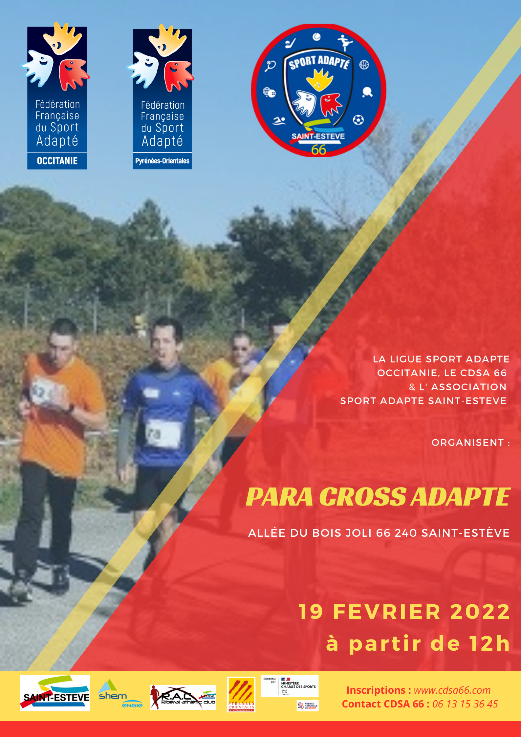 Championnat PARA CROSS ADAPTE  Occitanie Zone Méditerranée    le Samedi 19 février 2022        à Saint-Estève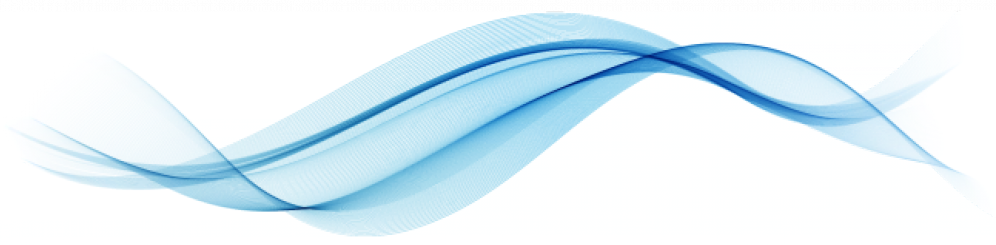 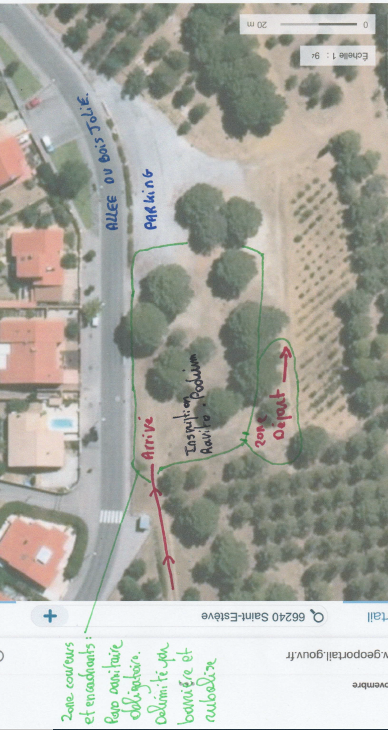 LIEU DE COMPETITION :  Allée du Bois Joli 66240 Saint-Estève PROGRAMME :	sous réserve de modification en fonction des inscriptions.12H00 : ACCUEIL Allée du Bois Joli : vérification des pass vaccinal, certificats médicaux et licences.13h30 : 2000m Cross court classe AB (parcours sans difficultés) : U21, sénior, vétéran 1 et 2, féminin et masculin.14h : 5000m masculin / 4000m féminin Cross long classe CD (parcours à difficultés) :U21, sénior, vétéran 1 et 2, féminin et masculin.4000m Cross long Classe BC (parcours à difficultés) :Vétéran 2, masculin / U21, seniors, vétéran 1 Vétéran 2, Féminin.5000m Cross long classe BC (parcours à difficultés mineures) : U21, Sénior, Vétéran 1, Masculin.14h30 : 2000m Cross court classe CD (parcours à difficulté) : U21, seniors, vétéran 1 et 2, féminin et masculin.15h : 2000m cross court Classe BC (parcours à difficultés) :U21, seniors, vétéran 1 et 2, féminin et masculin.15h30 :  RELAIS 4*500mEquipe AB qualificatif pour les FranceEquipe mixte de classe, sexe, catégorie, non qualificatif (licence FFSA)16h15 : REMISE DES RECOMPENSES INFORMATIONS GENERALES :PASS vaccinal OBLIGATOIRE POUR TOUSRetour des inscriptions au plus tard le 15 févier 2022.Mise en place d’un protocole de sanitaire qui  tiendra compte des mesures en vigueurs.INSCRIPTIONS A RETOURNER A :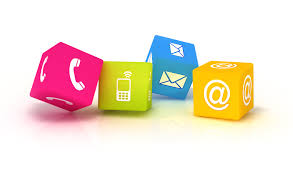 CONDITIONS D’ENGAGEMENT :Pour les plus de 12 ans, présenter le pass vaccinal pour accéder au terrain sportif.Etre en possession d’une Licence Compétitive Sport Adapté de la saison en cours (un contrôle licence peut être effectué sur place).  La licence non compétitive est acceptée sur le relais.Etre en possession d’un certificat médical de non contre-indication à la pratique sportive compétitive (à présenter également sur place). REPAS :  possibilité de pique-niquer sur place. PRECISIONS TECHNIQUES : La réglementation FFSA et les modalités de qualification au championnat de France seront appliquées. Le règlement de « discipline » FFSA est disponible sur le site internet fédéral http://www.sportadapte.fr dans la rubrique « Pratiquer – Formes de pratiques-Disciplines-Règlement Sportif Athlétisme » PENSEZ A PRENDRE VOS 4 EPINGLES PAR DOSSARD.COORDONNES REFERENTE OCCITANIE :COORDONATEUR TECHNIQUE CDSA 66 :CATEGORIES :Fiche d’inscriptionA retourner au CDSA 66 au plus tard le 15 févier 2022  Email : cdsportadapte66@gmail.comSi relais incomplet possibilité de constituer une équipe sur place.-21 ansSéniorVétérans 1	Vétérans 22001 à 20031982 à 20001972 à 19811971 et avantEtablissement Association :Adresse :Adresse :N°tél :E-mail :Noms des accompagnateurs :N°tél : 06.Nom du responsable :N°tél : N° LicenceNom PrénomDate de naissanceSexeCatégorieClasse(AB-BC-CD)Course(1000m-2000m-4000m-5000m)Participation relaisSportif 1Sportif 2Sportif 3Sportif 4Sportif 5Sportif 6Sportif 7